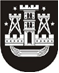 KLAIPĖDOS MIESTO SAVIVALDYBĖS TARYBASPRENDIMASDĖL KLAIPĖDOS MIESTO SAVIVALDYBĖS TARYBOS 2013 M. VASARIO 28 D. SPRENDIMO NR. T2-40 „DĖL ATSTOVO DELEGAVIMO Į KLAIPĖDOS MIESTO SAVIVALDYBĖS TAUTINIŲ KULTŪRŲ CENTRO TARYBĄ“ PAKEITIMO2014 m. kovo 27 d. Nr. T2-56KlaipėdaVadovaudamasi Lietuvos Respublikos vietos savivaldos įstatymo 16 straipsnio 4 dalimi, 18 straipsnio 1 dalimi ir Klaipėdos miesto savivaldybės tautinių kultūrų centro nuostatų, patvirtintų Klaipėdos miesto savivaldybės tarybos . rugsėjo 23 d. sprendimu Nr. T2-300, 32 punktu, Klaipėdos miesto savivaldybės taryba nusprendžiapakeisti Klaipėdos miesto savivaldybės tarybos 2013 m. vasario 28 d. sprendimą Nr. T2-40 „Dėl atstovo delegavimo į Klaipėdos miesto savivaldybės tautinių kultūrų centro tarybą“ – pakeisti 1 punktą ir jį išdėstyti taip: „1. Deleguoti į Klaipėdos miesto savivaldybės tautinių kultūrų centro tarybą Klaipėdos miesto savivaldybės tarybos narius Maksimą Rusakovą ir Natalją Istominą.“.Savivaldybės meras Vytautas Grubliauskas